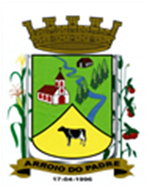 ESTADO DO RIO GRANDE DO SULMUNICÍPIO DE ARROIO DO PADREGABINETE DO PREFEITOÀ			Mensagem 48/2022.Câmara Municipal de VereadoresSenhora PresidenteSenhores VereadoresVenho no uso deste encaminhar-lhes para apreciação mais um projeto de lei.Após cumprimentá-los quero informá-los que o projeto de lei 48/2022 tem por finalidade propor alteração no orçamento municipal vigente quanto a despesa relativa a serviços de pessoa jurídica.           A alteração proposta tem por fim disponibilizar recursos orçamentários e financeiros para o município contratar empresa especializada para licenciar duas áreas para extração de cascalho a ser utilizado nas estradas vicinais do município.          Está em preparação um processo licitatório para contratar o arrendamento destas áreas, que, no entanto, para estarem disponíveis e o seu produto autorizado para uso precisam ser devidamente identificadas e licenciadas.          Deste modo, em não constando no orçamento municipal os recursos suficientes para a despesa que se impõe, a adição do valor proposto no projeto de lei é necessário.          Sendo de grande importância para o município, as providências que estão sendo tomadas, aguarda-se o apoio desta Casa para aprovação de mais este projeto de lei.          Nada mais para o momento.Atenciosamente.Arroio do Padre, 18 de fevereiro de 2022_____________________Rui Carlos PeterPrefeito MunicipalÀ Sra.Jodele Vahl SchlesenerPresidente da Câmara Municipal de VereadoresArroio do Padre/RSESTADO DO RIO GRANDE DO SULMUNICÍPIO DE ARROIO DO PADREGABINETE DO PREFEITOPROJETO DE LEI Nº 48, DE 18 DE FEVEREIRO DE 2022.Autoriza o Município de Arroio do Padre a realizar abertura de Crédito Adicional Suplementar no Orçamento Municipal de 2022.Art. 1° Fica autorizado o Município de Arroio do Padre, Poder Executivo, a realizar abertura de Crédito Adicional Suplementar no Orçamento do Município para o exercício de 2022, no seguinte programa de trabalho e respectivas categorias econômicas e conforme a quantia indicada:07 - Secretaria de Obras, Infraestrutura e Saneamento02 – Manutenção das Estradas Municipais26 - Transporte782 - Transporte Rodoviário0702 - Melhorias no Sistema Viário2.705 – Manutenção de Vias Municipais3.3.90.39.00.00.00 – Outros Serviços de Terceiros - Pessoa Jurídica. R$ 60.000,00 (sessenta mil reais)Fonte de Recurso: 0001 - LivreArt. 2° Servirão de cobertura para o Crédito Adicional Suplementar de que trata o art. 1° desta Lei, recursos financeiros provenientes do superávit financeiro verificado no exercício de 2021, na Fonte de Recurso: 0001 – Livre, no valor de R$ 60.000,00 (sessenta mil reais).Art. 3° Esta Lei entra em vigor na data de sua publicação.            Arroio do Padre, 18 de fevereiro de 2022.Visto técnico:Loutar PriebSecretário de Administração, Planejamento, Finanças, Gestão e Tributos.                        Rui Carlos PeterPrefeito Municipal